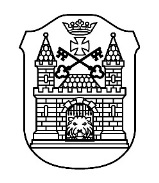 RĪGAS 1. KRISTĪGĀ PAMATSKOLAA. Deglava iela 3, Rīga, LV-1009, tālrunis 67474613, e-pasts r1krps@riga.lv IEKŠĒJIE NOTEIKUMIRīgā  02.10.2023.	Nr. VSKR-23-3-ntsKĀRTĪBA, KĀDĀ RĪGAS 1. KRISTĪGAJĀ PAMATSKOLĀUZTURAS NEPIEDEROŠAS PERSONASIzdoti saskaņā ar Valsts pārvaldes iekārtaslikuma 72. panta pirmās daļas 1. punktu,Izglītības likuma 14. panta 21. punktu un 55. panta 8. punktuun Rīgas 1. Kristīgās pamatskolas nolikuma 44.10. punktuI Vispārīgie noteikumiNoteikumi nosaka kārtību, kādā nodrošināma nepiederošu  personu uzturēšanās Rīgas 1. Kristīgajā pamatskolā (turpmāk – noteikumi).Par nepiederošām personām uzskatīt personas, kuras ikdienā nemācās un nestrādā Rīgas 1. Kristīgajā pamatskolā (turpmāk – skola):izglītojamo likumiskie pārstāvji (turpmāk – vecāki);izglītības pārvalžu darbinieki, Izglītības un citu institūciju valsts inspekciju darbinieki;Rīgas domes Izglītības, kultūras un sporta departamenta (turpmāk – IKSD) darbinieki;skolas absolventi;pilsētas iedzīvotāji;citas trešās personas.Noteikumi ir saistoši visām skolas nepiederošām personām, uzturoties skolā. Ir jāievēro skolas vadības, pedagogu un darbinieku norādes, kā arī sabiedrībā vispārpieņemtās uzvedības normas.Netiek pieļauta personu ar elpceļu infekcijas slimību pazīmēm ierašanās skolā;Par šajos noteikumos paredzētās kārtības ievērošanu ir atbildīgs skolas dienas dežurants un ēkas uzraugs.II Kārtība, kādā nepieciešamības gadījumā skolas telpās uzturas nepiederošas personasIzglītojamo vecākiem un/vai viņu pilnvarotajām personām aizliegts pārvietoties pa skolas telpām, bez iepriekšēja pieraksta ierasties pie skolas vadības vai darbiniekiem, traucēt mācību stundu un citu nodarbību norisi.Nepiederošām personām, kuras ieradušās skolā jārīkojas šādi:jāgriežas pie skolas dienas dežuranta un jānosauc savs vārds un uzvārds;jāpasaka apmeklējuma mērķis;jānosauc persona, kuru vēlas apmeklēt;jāpiereģistrējas apmeklētāju žurnālā, norādot apmeklējuma laiku, mērķi un personu, pie kuras apmeklētājs ieradies;nepieciešamības gadījumā ir jāuzrāda personu apliecinošs dokuments.Skolas dienas dežurants savas kompetences robežās sniedz apmeklētājiem informāciju un atbildīgi rīkojas, nodrošinot izglītojamo drošību:nepiederošām personām aizliegts traucēt mācību un audzināšanas procesu, ieiet klases telpā;skolā aizliegts uzturēties nepiederošām personām, kuras ieradušās bez noteikta mērķa vai lietojušas alkoholu, narkotiskās vai psihotropās vielas;apmeklētāju žurnālā tiek norādīts laiks, kad apmeklētājs atstāj skolas telpas (nepieciešamības gadījumā – telefona  numuru). Apmeklētājs ar savu parakstu var apliecināt ieraksta pareizību.Izglītojamo vecāki ierodas pēc pedagoga vai savas iniciatīvas, iepriekš telefoniski kontaktējoties ar to peronu, kuru ir nepieciešams satikt, lai sarunātu konkrētu tikšanās laiku, saskaņojot tikšanās norises laiku un vietu. Pēc iepriekšējā pieraksta par tikšanos ar izglītojamā vecāka atrašanos skolas telpās atbild attiecīgais pedagogs.Skolas pedagogam ir pienākums informēt skolas vadību un dežūrposteni par paredzēto tikšanos. Sākumskolas izglītojamo vecākiem vai viņu pilnvarotajām personām ir tiesības pavadīt izglītojamo uz skolu līdz skolas dežūrpostenim. Ierodoties pēc saviem bērniem mācību dienas beigās, informē par to skolas dežurantu un sagaida bērnu pie skolas dežūrposteņa.1. klases izglītojamo vecākiem vai viņu pilnvarotām personām ir tiesības pavadīt izglītojamo līdz garderobei un/vai mācību norises telpai un pēc mācību stundām (vai pagarinātās dienas un/vai pulciņu nodarbībām) sagaidīt izglītojamos pie garderobes un/vai attiecīgās klases telpas mācību gada septembra mēnesi.Nākamās prognozējamās 1. klases izglītojamo, “Bitītes skolas”, vecākiem pēc nepieciešamības ir tiesības bērna nodarbību laikā atrasties skolas 1. stāva vestibilā. Skolas dežurantam un darbiniekam ir tiesības izraidīt no skolas telpām nepiederošās personas, ja persona nevar paskaidrot ierašanās mērķi un/vai ierašanās nav saskaņota.RD IKSD, Izglītības pārvaldes darbiniekiem, izglītības un citu kontrolējošo institūciju valsts inspekciju darbiniekiem ierodoties skolā, viņus sagaida dežurants vai vadības pārstāvis.Skolas absolventu vai pilsētas iedzīvotāju ierašanos skolā pedagogs vai darbinieks, pie kura ierodas minētās persona/s, vismaz dienu iepriekš saskaņo ar skolas vadību, paskaidrojot un saskaņojot ierašanās iemeslu, laiku un vietu. Pārējo personu ierašanās iemeslu noskaidro skolas dežurants vai dežurējošais administrācijas pārstāvis, pieņemot lēmumu par apmeklējuma nepieciešamību un informējot skolas vadību, kā arī informējot cilvēku, pie kā dotais apmeklētājs ir ieradies.Ja nepiederošas personas neievēro šos noteikumus, tad skolas dienas dežurants, sazinoties ar skolas vadību, nepieciešamības gadījumā izsauc Valsts vai Pašvaldības policiju.Ar skolas iekšējiem noteikumiem skolas izglītojamo vecāki tiek iepazīstināti mācību gada sākumā vai aktuālas nepieciešamības gadījumā, vecākiem parakstoties skolas speciālā veidlapā (1. pielikums), kā arī atkārtoti informējot skolas vecāku kopsapulcē/s.Noteikumi ir novieto pie skolas ieejas informatīvajā stendā, skolas mājas lapā, kā arī Skolotāju istabā un pie direktores.Atzīt par spēku zaudējušiem 2020. gada 25. augusta iekšējie noteikumi Nr. VSKR-20-7-nts “Kārtība, kādā Rīgas 1. Kristīgajā pamatskolā uzturas nepiederošas personas”.Noteikumi stājas spēkā ar 2023. gada 6. oktobri.Direktors 										I. GaileZīlīte67474613PIELIKUMS02.10.2023. Iekšējiem noteikumiem Nr. VSKR-23-3-nts“Kārtība, kādā Rīgas 1. Kristīgajā pamatskolā uzturas nepiederošas personas”RĪGAS 1. KRISTĪGĀS PAMATSKOLAS______. klasesIZGLĪTOJAMO VECĀKU (AIZBILDŅU) APLIECINĀJUMS PAR IEPAZĪŠANOS AR SKOLAS IEKŠĒJIEM NOTEIKUMIEMAtbildīgā persona par  skolas Iekšējās kārtības noteikumu iepazīstināšanu_______________________			_______________________ 	(paraksts)					(vārds un uzvārds)Nr.Bērna vārds, uzvārdsVecāka/u vārds, uzvārdsDatumsParaksts par instruktāžu1.2.3.4.5.6.7.8.9.10.11.12.13.14.15.16.17.18.19.20.21.22.23.24.25.